AKRAM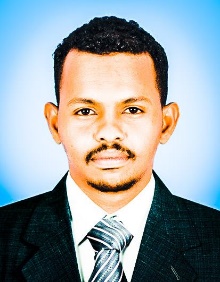 AKRAM.345232@2freemail.com 	 Profile:An energetic, reliable, committed and trustworthy mechanical engineer, Able to work on own initiative or as part of a team and can deal with administrative duties competently, as I am a motivated person who believes that high quality standards could be maintained with hard work and dedication. Therefore looking for a career that enables me to put into practice what I have learned from my diploma degree, relevant training course and experience.PERSONAL DATA:	Date of Birth					:	Augustus/30/1988Place of Birth					:	SUDANGender						:	MaleCitizenship					:	SUDANESEMaterial Status					:	SingleReligion 					:	MuslimObjective: Seeking a position of Mechanical engineer in your prestigious organization, that allows me to utilize my knowledge in mechanical engineering while developing my talent and skills.Education qualification:Diploma in Mechanical Engineering (production) at Sudan University of Science & Technology, October 2010.OSHA Outreach 30-hour General Industry Training Course. (Occupational Safety and health Administration)September 2014.SKILLS/ COMPETENCIES: 	Computer Skills: MS Windows, MS Office. Language Skills: Arabic(Fluent), English(Fair)Responsibility in doing things effective.Good management and good governance. Follow-up of all things and show the diligence and consistency.Organize things effectively to achieve the goals.The ability to deal with people and love of teamworkExcellent Communication.Enjoy Term Work & Good Organization Skills.Working with staff in the workplace and in group. Work Experience Elite way Marine Services, Dubai, UAE (April 2013-Present), assigned as Mechanical Technician, responsible of:Maintenance and operation of marine engine.Cummins Engines.Caterpillar D39. Maintenance and operation of vessel pumps.Positive displacement Pumps.Rotary Pumps.Reciprocation Pumps.DEPOT & FACTORY EQUIPMENT CO.LTD, Khartoum, Sudan, (October 2011- April 2012), assigned as Production Engineer. The worked took place under the following departments:Workshop yard departmentTanks manufacturing department  Training:Training at Sudanese for Petroleum products transport (petro line Group) SUDAN during the period September 2011-December 2011.Control roll operator, Maintenance Tech (Two Categories).Responsibilities.Monitoring of the pipe line control panel.Maintenance of the pump station Training. OSHA compliance General industry.